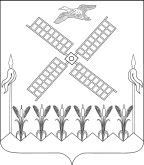 СОВЕТ КОПАНСКОГО сельского ПОСЕЛЕНИЯЕйскОГО районАРЕШЕНИЕст. КопанскаяОб утверждении тарифа  на услуги бани, оказываемые МУ «Забота» Копанского сельского поселения Ейского района	На основании подпункта 6 пункта 1 статьи 26 Устава Копанского сельского поселения Ейского района  Совет Копанского сельского поселения Ейского района р е ш и л:	1. Утвердить  тариф на услуги бани, оказываемые МУ «Забота» Копанского сельского поселения Ейского района,   в размере  200  рублей за одну помывку.	2. Признать утратившим силу решение Совета Копанского сельского поселения Ейского района от 28 сентября  2015 года № 45  года «Об утверждении тарифа на услуги бани, оказываемые МУ «Забота» Копанского сельского поселения Ейского района».	3.  Начальнику общего отдела администрации Копанского сельского поселения Ейского района Л.В. Скляренко  опубликовать  настоящее решение в газете «Приазовские степи», разместить на официальном сайте администрации Копанского сельского поселения Ейского района в сети Интернет.	4. Настоящее решение вступает в силу  по истечении 10-ти дней  со дня его официального опубликования.Глава  Копанского сельского поселенияЕйского района                                                                                   И.Н. Диденко  от 27.10.2016№       88